СИЛЛАБУС2024-2025 оқу жылының көктемгі семестрі«6В04205 Құқықтану» білім беру бағдарламасы 3 курс, күндізгі бөлімЖИЫНТЫҚ БАҒАЛАУ РУБРИКАТОРЫОҚУ НӘТИЖЕЛЕРІН БАҒАЛАУ КРИТЕРИЙЛЕРІ«Мемлекеттер арасындағы халықаралық экономикалық ынтымақтастық салыстырмалы құқықтық талдау» жазбаша тапсырмасы (АБ 100%-ның 25%)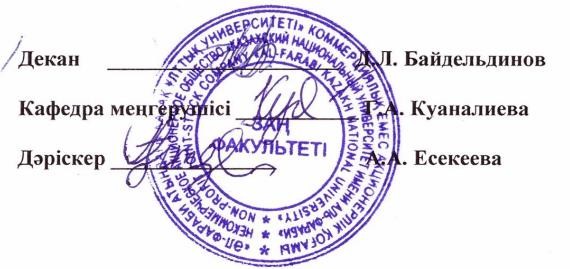 Пәннің ID және атауыБілім алушының өзіндік жұмысын (БӨЖ)Білім алушының өзіндік жұмысын (БӨЖ)Кредиттер саныКредиттер саныКредиттер саныКредит- тердің жалпы саныОқытушының жетекшілігімен білім алушының өзіндік жұмысы(ОБӨЖ)Пәннің ID және атауыБілім алушының өзіндік жұмысын (БӨЖ)Білім алушының өзіндік жұмысын (БӨЖ)Дәрістер (Д)Семинар сабақтар (СС)Зерт. сабақтар (ЗС)Кредит- тердің жалпы саныОқытушының жетекшілігімен білім алушының өзіндік жұмысы(ОБӨЖ)1597 Халықаралық құқық443,006,00054ПӘН ТУРАЛЫ АКАДЕМИЯЛЫҚ АҚПАРАТПӘН ТУРАЛЫ АКАДЕМИЯЛЫҚ АҚПАРАТПӘН ТУРАЛЫ АКАДЕМИЯЛЫҚ АҚПАРАТПӘН ТУРАЛЫ АКАДЕМИЯЛЫҚ АҚПАРАТПӘН ТУРАЛЫ АКАДЕМИЯЛЫҚ АҚПАРАТПӘН ТУРАЛЫ АКАДЕМИЯЛЫҚ АҚПАРАТПӘН ТУРАЛЫ АКАДЕМИЯЛЫҚ АҚПАРАТПӘН ТУРАЛЫ АКАДЕМИЯЛЫҚ АҚПАРАТОқыту түріЦиклы, компонентіДәріс түрлеріДәріс түрлеріСеминар сабақтарының түрлеріСеминар сабақтарының түрлеріҚорытынды бақылаудың түрі мен платфомасыҚорытынды бақылаудың түрі мен платфомасыОффлайнБП, ЖОККлассикалық шолу, аналитикалық дәрісКлассикалық шолу, аналитикалық дәріслогикалық тапсырмалар, пікірталас, сөзжұмбақтар құрастыру,тест-сұрақтарлогикалық тапсырмалар, пікірталас, сөзжұмбақтар құрастыру,тест-сұрақтарUniver АЖ тестUniver АЖ тестДәріскер (лер)Есекеева Айнаш АкимсаловнаЕсекеева Айнаш АкимсаловнаЕсекеева Айнаш АкимсаловнаЕсекеева Айнаш АкимсаловнаЕсекеева Айнаш АкимсаловнаUniver АЖ тестUniver АЖ тестe-mail:akim_ainash@mail.ruakim_ainash@mail.ruakim_ainash@mail.ruakim_ainash@mail.ruakim_ainash@mail.ruUniver АЖ тестUniver АЖ тестТелефоны:8778427274487784272744877842727448778427274487784272744Univer АЖ тестUniver АЖ тестАссистент (тер)Умбетов Мадияр НурдавлетовичУмбетов Мадияр НурдавлетовичУмбетов Мадияр НурдавлетовичУмбетов Мадияр НурдавлетовичУмбетов Мадияр НурдавлетовичUniver АЖ тестUniver АЖ тестe-mail:umbetov-m@mail.ruumbetov-m@mail.ruumbetov-m@mail.ruumbetov-m@mail.ruumbetov-m@mail.ruUniver АЖ тестUniver АЖ тестТелефоны:8701917020087019170200870191702008701917020087019170200Univer АЖ тестUniver АЖ тестПӘННІҢ АКАДЕМИЯЛЫҚ ПРЕЗЕНТАЦИЯСЫПӘННІҢ АКАДЕМИЯЛЫҚ ПРЕЗЕНТАЦИЯСЫПӘННІҢ АКАДЕМИЯЛЫҚ ПРЕЗЕНТАЦИЯСЫПӘННІҢ АКАДЕМИЯЛЫҚ ПРЕЗЕНТАЦИЯСЫПӘННІҢ АКАДЕМИЯЛЫҚ ПРЕЗЕНТАЦИЯСЫПӘННІҢ АКАДЕМИЯЛЫҚ ПРЕЗЕНТАЦИЯСЫПӘННІҢ АКАДЕМИЯЛЫҚ ПРЕЗЕНТАЦИЯСЫПӘННІҢ АКАДЕМИЯЛЫҚ ПРЕЗЕНТАЦИЯСЫПәннің мақсатыОқытудан күтілетін нәтижелер (ОН)Оқытудан күтілетін нәтижелер (ОН)Оқытудан күтілетін нәтижелер (ОН)Оқытудан күтілетін нәтижелер (ОН)Оқытудан күтілетін нәтижелер (ОН)ОН қол жеткізу индикаторлары (ЖИ)ОН қол жеткізу индикаторлары (ЖИ)Халықаралық және ұлттық құқықтың дамуы мен өзара іс-қимылын талдау және болжауқабілетін қалыптастыру; Халықаралық құқық нормаларын практикада қолдану. Окытылатын болады: халықаралық құқықтың негізгі көздері; халықаралыққатынастарғақатысушылардыңқұқықтық жағдайы; өзара қарым-қатынастардың түрлі салаларындағы халықаралық реттеудің негізгі институттар.ОН 1. Заңдылықты қамтамасыз ету үшін халықаралық құқық саласындағы қызмет және мемлекеттік реттеудің жаңа әдістемелерін қолдану туралы теория мен заңнаманың мазмұнын түсінуді көрсету;ОН 1. Заңдылықты қамтамасыз ету үшін халықаралық құқық саласындағы қызмет және мемлекеттік реттеудің жаңа әдістемелерін қолдану туралы теория мен заңнаманың мазмұнын түсінуді көрсету;ОН 1. Заңдылықты қамтамасыз ету үшін халықаралық құқық саласындағы қызмет және мемлекеттік реттеудің жаңа әдістемелерін қолдану туралы теория мен заңнаманың мазмұнын түсінуді көрсету;ОН 1. Заңдылықты қамтамасыз ету үшін халықаралық құқық саласындағы қызмет және мемлекеттік реттеудің жаңа әдістемелерін қолдану туралы теория мен заңнаманың мазмұнын түсінуді көрсету;ОН 1. Заңдылықты қамтамасыз ету үшін халықаралық құқық саласындағы қызмет және мемлекеттік реттеудің жаңа әдістемелерін қолдану туралы теория мен заңнаманың мазмұнын түсінуді көрсету;ЖИ 1.1 Халықаралық құқықтың		барлық институттарын құқықтық бекітудің	ерекшелігін дәлелдеу.ЖИ 1.2 Экономиканың мемлекеттік	жәнемемлекеттік	 емес секторында осы нормаларды қолдану ерекшелігі арқылы қазақстандық	жәнехалықаралық		құқық жүйесіндегі халықаралық құқық	нормаларын пайдалану құқығының орнымен рөлін анықтау.ЖИ 1.1 Халықаралық құқықтың		барлық институттарын құқықтық бекітудің	ерекшелігін дәлелдеу.ЖИ 1.2 Экономиканың мемлекеттік	жәнемемлекеттік	 емес секторында осы нормаларды қолдану ерекшелігі арқылы қазақстандық	жәнехалықаралық		құқық жүйесіндегі халықаралық құқық	нормаларын пайдалану құқығының орнымен рөлін анықтау.Халықаралық және ұлттық құқықтың дамуы мен өзара іс-қимылын талдау және болжауқабілетін қалыптастыру; Халықаралық құқық нормаларын практикада қолдану. Окытылатын болады: халықаралық құқықтың негізгі көздері; халықаралыққатынастарғақатысушылардыңқұқықтық жағдайы; өзара қарым-қатынастардың түрлі салаларындағы халықаралық реттеудің негізгі институттар.ОН 2. Қазақстан экономикасының түрлі секторлары жұмысының тиімділігін жетілдіру жөніндегі шаралар кешенін ұсыну үшін олардың тиімділігін сыни бағалау негізінде халықаралық құқық нормаларын қолдану тәртібін талдау әдістерін саралау;ОН 2. Қазақстан экономикасының түрлі секторлары жұмысының тиімділігін жетілдіру жөніндегі шаралар кешенін ұсыну үшін олардың тиімділігін сыни бағалау негізінде халықаралық құқық нормаларын қолдану тәртібін талдау әдістерін саралау;ОН 2. Қазақстан экономикасының түрлі секторлары жұмысының тиімділігін жетілдіру жөніндегі шаралар кешенін ұсыну үшін олардың тиімділігін сыни бағалау негізінде халықаралық құқық нормаларын қолдану тәртібін талдау әдістерін саралау;ОН 2. Қазақстан экономикасының түрлі секторлары жұмысының тиімділігін жетілдіру жөніндегі шаралар кешенін ұсыну үшін олардың тиімділігін сыни бағалау негізінде халықаралық құқық нормаларын қолдану тәртібін талдау әдістерін саралау;ОН 2. Қазақстан экономикасының түрлі секторлары жұмысының тиімділігін жетілдіру жөніндегі шаралар кешенін ұсыну үшін олардың тиімділігін сыни бағалау негізінде халықаралық құқық нормаларын қолдану тәртібін талдау әдістерін саралау;ЖИ 2.1 Халықаралық және отандық құқық нормаларын қолдану шарттарын талдау әдістемесін қолдану.ЖИ 2.2 Халықаралық құқықтың қандай да бір нормаларын	қолдану шарттарын түсіндіру.ЖИ 2.3 Әр түрлі практикалық жағдайларда нормаларды заңнамалық шоғырландырудыңерекшеліктерін талдау.ЖИ 2.1 Халықаралық және отандық құқық нормаларын қолдану шарттарын талдау әдістемесін қолдану.ЖИ 2.2 Халықаралық құқықтың қандай да бір нормаларын	қолдану шарттарын түсіндіру.ЖИ 2.3 Әр түрлі практикалық жағдайларда нормаларды заңнамалық шоғырландырудыңерекшеліктерін талдау.ОН3. Халықаралық құқық институты жұмысының тиімділігін қамтамасыз ету үшін мемлекеттік реттеу және мемлекеттік басқару әдістерін салыстыру, мемлекеттік реттеу және мемлекеттік басқару құралдарын қолдану.ЖИ 3.1 Мемлекеттік реттеу және басқару әдістемелерін жіктеуЖИ 3.2 Халықаралық құқық институты жұмысының тиімділігін қамтамасыз ету үшін мемлекеттік реттеу және мемлекеттік басқару әдістерін	салыстыру, мемлекеттік реттеу және мемлекеттік		басқару құралдарын қолдану.ЖИ 3.3 Халықаралық құқық нормалары ұқсастықтары мен айырмашылықтарын және осы әдістерді қолданунегіздерін анықтау.ОН4. Қазақстанның халықаралық құқық саласындағы жұмысты жетілдіру және қауіпсіздігін қамтамасыз ету бойынша нақты ұсыныстарды тұжырымдау үшін ҚР заңнамасын талдау және оның халықаралық міндеттемелер мен ұлттық мүдделерге сәйкестігі негізінде жұмыстың әртүрлі салаларындағы құқықтық реттеу практикасына баға беру.ЖИ4.1 Халықаралықзаңнаманың сақталуын қамтамасыз ету бойынша шаралар әзірлеу.ЖИ4.2	Халықаралық нормалардың		бұзылу себептерін түсіндіру және оларды жою.ЖИ 4.3 Халықаралық құқық қызметінің		әртүрлі салаларында заңнаманың сақталуын қамтамасыз етуді жетілдіру	бойыншажоспарлар жасау.ОН5. Біріккен Ұлттар Ұйымының Даму бағдарламасы (БҰҰДБ) - бұл БҰҰ-ның ғаламдық даму желісі, атап айтқанда, қазірдің өзінде 170 елде жұмыс істейтін, кедейлікті жоюға, теңсіздікті азайтуға, сыбайлас жемқорлықпен күресуге және үкіметтің ашықтығын арттыруға көмектесетін ТДМ. Қазақстан жұмысы басталғаннан бері БҰҰДБ-мен бірге құны 200 миллион АҚШ долларынан асатын тақырыптық бағыттар бойынша 200-ден астам жоба жүзеге асырылды. Дәл осы ТДМ үшін БҰҰДБ Қазақстанға көмектеседі.ЖИ5.1	Қазақстанның ұлттық мүдделерін ескере отырып,		халықаралық міндеттемелерді орындау қажеттілігін негіздеу.ЖИ 5.2 Халықаралық құқықта	қауіпсіздікті қамтамасыз ету саласындағы мемлекеттердің тәжірибесін бағалау.ЖИ 5.3 Бейбітшілік пен қауіпсіздікті арттыруда мемлекеттердің		оң тәжірибесін	қолданумүмкіндігіне баға беру.ПререквизиттерTGP 1201 - Мемлекет және құқық теориясы; KPRK1202 - Конституциялық құқық; GPRK2204 ҚР Азаматтық құқығы жалпы бөлімі;UPRK2205 - Қылмыстық құқық; EPRK 2222 - ҚР Экологиялық құқығы.TGP 1201 - Мемлекет және құқық теориясы; KPRK1202 - Конституциялық құқық; GPRK2204 ҚР Азаматтық құқығы жалпы бөлімі;UPRK2205 - Қылмыстық құқық; EPRK 2222 - ҚР Экологиялық құқығы.ПостреквизиттерZP 4216 - Жер құқығы; PEB 3408 Экологиялық қауіпсіздік құқығы; PRGRPZ 3224 - Жергеқұқықтарды мемлекеттік тіркеуді құқықтық реттеу; OEB 3214 - Экономикалық қауіпсіздік құқық негіздері.ZP 4216 - Жер құқығы; PEB 3408 Экологиялық қауіпсіздік құқығы; PRGRPZ 3224 - Жергеқұқықтарды мемлекеттік тіркеуді құқықтық реттеу; OEB 3214 - Экономикалық қауіпсіздік құқық негіздері.Оқу ресурстарыӘдебиет:Негізгі:Құлжабаева Ж.О. Халықаралық жария құқық. Жалпы және ерекше бөлiмдер. Алматы, 2018 ж.Практикум по международному праву/Отв. Ред. Проф. Г.В.Игнатенко, проф, С.Ю.Марочкин, проф. О.И.Тиунов.-М, 2018 г.Бекяшев К.А., Волосов М.Е. Международное публичное право. Практикум, схемы – М, 2019 г.Әдебиет:Негізгі:Құлжабаева Ж.О. Халықаралық жария құқық. Жалпы және ерекше бөлiмдер. Алматы, 2018 ж.Практикум по международному праву/Отв. Ред. Проф. Г.В.Игнатенко, проф, С.Ю.Марочкин, проф. О.И.Тиунов.-М, 2018 г.Бекяшев К.А., Волосов М.Е. Международное публичное право. Практикум, схемы – М, 2019 г.Пәнніңакадемиялық саясатыПәнніңакадемиялық саясатыПәнніңакадемиялық саясатыПәннің академиялық саясаты әл-Фараби атындағы ҚазҰУ-дың Академиялық саясатымен және академиялық адалдық Саясатымен айқындалады.Құжаттар Univer ИЖ басты бетінде қолжетімді.Ғылым мен білімнің интеграциясы. Студенттердің, магистранттардың және докторанттардың ғылыми-зерттеу жұмысы – бұл оқу үдерісінің тереңдетілуі. Ол тікелей кафедраларда, зертханаларда, университеттің ғылыми және жобалау бөлімшелерінде, студенттік ғылыми-техникалық бірлестіктерінде ұйымдастырылады. Білім берудің барлық деңгейлеріндегі білім алушылардың өзіндік жұмысы заманауи ғылыми-зерттеу және ақпараттық технологияларды қолдана отырып, жаңа білім алу негізінде зерттеу дағдылары мен құзыреттіліктерін дамытуға бағытталған. Зерттеу университетінің оқытушысы ғылыми-зерттеу қызметінің нәтижелерін дәрістер мен семинарлық (практикалық) сабақтар, зертханалық сабақтар тақырыбында, силлабустарда көрініс табатын және оқу сабақтары мен тапсырмалар тақырыптарының өзектілігіне жауап беретін ОБӨЗ, БӨЗ тапсырмаларына біріктіреді.Сабаққа қатысуы. Әр тапсырманың мерзімі пән мазмұнын іске асыру күнтізбесінде (кестесінде) көрсетілген. Мерзімдерді сақтамау баллдардың жоғалуына әкеледі.Академиялық адалдық. Практикалық/зертханалық сабақтар, БӨЖ білім алушының дербестігін, сыни ойлауын, шығармашылығын дамытады. Плагиат, жалғандық, шпаргалка пайдалану, тапсырмаларды орындаудың барлық кезеңдерінде көшіруге жол берілмейді. Теориялық оқыту кезеңінде және емтихандарда академиялық адалдықты сақтау негізгі саясаттардан басқа «Қорытынды бақылауды жүргізу Ережелері», «Ағымдағы оқу жылының күзгі/көктемгі семестрінің қорытынды бақылауын жүргізуге арналған Нұсқаулықтары», «Білім алушылардың тестілік құжаттарының көшіріліп алынуын тексеру туралы Ережесі» тәрізді құжаттармен регламенттеледі.Инклюзивті білім берудің негізгі принциптері. Университеттің білім беру ортасы гендерлік, нәсілдік/этникалық тегіне, діни сенімдеріне, әлеуметтік-экономикалық мәртебесіне, студенттің физикалық денсаулығына және т.б. қарамастан, оқытушы тарапынан барлық білім алушыларға және білім алушылардың бір-біріне әрқашан қолдау мен тең қарым-қатынас болатын қауіпсіз орын ретінде ойластырылған. Барлық адамдар құрдастары мен курстастарының қолдауы мен достығына мұқтаж. Барлық студенттер үшін жетістікке жету, мүмкін емес нәрселерден гөрі не істей алатындығы болып табылады. Әртүрлілік өмірдің барлық жақтарын күшейтеді.Барлық білім алушылар, әсіресе мүмкіндігі шектеулі жандар, телефон 87784272744 /e-mail ainash.akim@gmail.com кеңестік көмек ала алады.MOOC интеграциясы (massive openlline course). MOOC-тың пәнге интеграциялануы жағдайында барлық білім алушылар MOOC-қа тіркелуі қажет. MOOC модульдерінің өту мерзімі пәнді оқу кестесіне сәйкес қатаң сақталуы керек.Назар салыңыз! Әр тапсырманың мерзімі пәннің мазмұнын іске асыру күнтізбесінде (кестесінде) көрсетілген, сондай-ақ MOOC-та көрсетілген. Мерзімдерді сақтамау баллдардың жоғалуына әкеледі.Пәннің академиялық саясаты әл-Фараби атындағы ҚазҰУ-дың Академиялық саясатымен және академиялық адалдық Саясатымен айқындалады.Құжаттар Univer ИЖ басты бетінде қолжетімді.Ғылым мен білімнің интеграциясы. Студенттердің, магистранттардың және докторанттардың ғылыми-зерттеу жұмысы – бұл оқу үдерісінің тереңдетілуі. Ол тікелей кафедраларда, зертханаларда, университеттің ғылыми және жобалау бөлімшелерінде, студенттік ғылыми-техникалық бірлестіктерінде ұйымдастырылады. Білім берудің барлық деңгейлеріндегі білім алушылардың өзіндік жұмысы заманауи ғылыми-зерттеу және ақпараттық технологияларды қолдана отырып, жаңа білім алу негізінде зерттеу дағдылары мен құзыреттіліктерін дамытуға бағытталған. Зерттеу университетінің оқытушысы ғылыми-зерттеу қызметінің нәтижелерін дәрістер мен семинарлық (практикалық) сабақтар, зертханалық сабақтар тақырыбында, силлабустарда көрініс табатын және оқу сабақтары мен тапсырмалар тақырыптарының өзектілігіне жауап беретін ОБӨЗ, БӨЗ тапсырмаларына біріктіреді.Сабаққа қатысуы. Әр тапсырманың мерзімі пән мазмұнын іске асыру күнтізбесінде (кестесінде) көрсетілген. Мерзімдерді сақтамау баллдардың жоғалуына әкеледі.Академиялық адалдық. Практикалық/зертханалық сабақтар, БӨЖ білім алушының дербестігін, сыни ойлауын, шығармашылығын дамытады. Плагиат, жалғандық, шпаргалка пайдалану, тапсырмаларды орындаудың барлық кезеңдерінде көшіруге жол берілмейді. Теориялық оқыту кезеңінде және емтихандарда академиялық адалдықты сақтау негізгі саясаттардан басқа «Қорытынды бақылауды жүргізу Ережелері», «Ағымдағы оқу жылының күзгі/көктемгі семестрінің қорытынды бақылауын жүргізуге арналған Нұсқаулықтары», «Білім алушылардың тестілік құжаттарының көшіріліп алынуын тексеру туралы Ережесі» тәрізді құжаттармен регламенттеледі.Инклюзивті білім берудің негізгі принциптері. Университеттің білім беру ортасы гендерлік, нәсілдік/этникалық тегіне, діни сенімдеріне, әлеуметтік-экономикалық мәртебесіне, студенттің физикалық денсаулығына және т.б. қарамастан, оқытушы тарапынан барлық білім алушыларға және білім алушылардың бір-біріне әрқашан қолдау мен тең қарым-қатынас болатын қауіпсіз орын ретінде ойластырылған. Барлық адамдар құрдастары мен курстастарының қолдауы мен достығына мұқтаж. Барлық студенттер үшін жетістікке жету, мүмкін емес нәрселерден гөрі не істей алатындығы болып табылады. Әртүрлілік өмірдің барлық жақтарын күшейтеді.Барлық білім алушылар, әсіресе мүмкіндігі шектеулі жандар, телефон 87784272744 /e-mail ainash.akim@gmail.com кеңестік көмек ала алады.MOOC интеграциясы (massive openlline course). MOOC-тың пәнге интеграциялануы жағдайында барлық білім алушылар MOOC-қа тіркелуі қажет. MOOC модульдерінің өту мерзімі пәнді оқу кестесіне сәйкес қатаң сақталуы керек.Назар салыңыз! Әр тапсырманың мерзімі пәннің мазмұнын іске асыру күнтізбесінде (кестесінде) көрсетілген, сондай-ақ MOOC-та көрсетілген. Мерзімдерді сақтамау баллдардың жоғалуына әкеледі.Пәннің академиялық саясаты әл-Фараби атындағы ҚазҰУ-дың Академиялық саясатымен және академиялық адалдық Саясатымен айқындалады.Құжаттар Univer ИЖ басты бетінде қолжетімді.Ғылым мен білімнің интеграциясы. Студенттердің, магистранттардың және докторанттардың ғылыми-зерттеу жұмысы – бұл оқу үдерісінің тереңдетілуі. Ол тікелей кафедраларда, зертханаларда, университеттің ғылыми және жобалау бөлімшелерінде, студенттік ғылыми-техникалық бірлестіктерінде ұйымдастырылады. Білім берудің барлық деңгейлеріндегі білім алушылардың өзіндік жұмысы заманауи ғылыми-зерттеу және ақпараттық технологияларды қолдана отырып, жаңа білім алу негізінде зерттеу дағдылары мен құзыреттіліктерін дамытуға бағытталған. Зерттеу университетінің оқытушысы ғылыми-зерттеу қызметінің нәтижелерін дәрістер мен семинарлық (практикалық) сабақтар, зертханалық сабақтар тақырыбында, силлабустарда көрініс табатын және оқу сабақтары мен тапсырмалар тақырыптарының өзектілігіне жауап беретін ОБӨЗ, БӨЗ тапсырмаларына біріктіреді.Сабаққа қатысуы. Әр тапсырманың мерзімі пән мазмұнын іске асыру күнтізбесінде (кестесінде) көрсетілген. Мерзімдерді сақтамау баллдардың жоғалуына әкеледі.Академиялық адалдық. Практикалық/зертханалық сабақтар, БӨЖ білім алушының дербестігін, сыни ойлауын, шығармашылығын дамытады. Плагиат, жалғандық, шпаргалка пайдалану, тапсырмаларды орындаудың барлық кезеңдерінде көшіруге жол берілмейді. Теориялық оқыту кезеңінде және емтихандарда академиялық адалдықты сақтау негізгі саясаттардан басқа «Қорытынды бақылауды жүргізу Ережелері», «Ағымдағы оқу жылының күзгі/көктемгі семестрінің қорытынды бақылауын жүргізуге арналған Нұсқаулықтары», «Білім алушылардың тестілік құжаттарының көшіріліп алынуын тексеру туралы Ережесі» тәрізді құжаттармен регламенттеледі.Инклюзивті білім берудің негізгі принциптері. Университеттің білім беру ортасы гендерлік, нәсілдік/этникалық тегіне, діни сенімдеріне, әлеуметтік-экономикалық мәртебесіне, студенттің физикалық денсаулығына және т.б. қарамастан, оқытушы тарапынан барлық білім алушыларға және білім алушылардың бір-біріне әрқашан қолдау мен тең қарым-қатынас болатын қауіпсіз орын ретінде ойластырылған. Барлық адамдар құрдастары мен курстастарының қолдауы мен достығына мұқтаж. Барлық студенттер үшін жетістікке жету, мүмкін емес нәрселерден гөрі не істей алатындығы болып табылады. Әртүрлілік өмірдің барлық жақтарын күшейтеді.Барлық білім алушылар, әсіресе мүмкіндігі шектеулі жандар, телефон 87784272744 /e-mail ainash.akim@gmail.com кеңестік көмек ала алады.MOOC интеграциясы (massive openlline course). MOOC-тың пәнге интеграциялануы жағдайында барлық білім алушылар MOOC-қа тіркелуі қажет. MOOC модульдерінің өту мерзімі пәнді оқу кестесіне сәйкес қатаң сақталуы керек.Назар салыңыз! Әр тапсырманың мерзімі пәннің мазмұнын іске асыру күнтізбесінде (кестесінде) көрсетілген, сондай-ақ MOOC-та көрсетілген. Мерзімдерді сақтамау баллдардың жоғалуына әкеледі.БІЛІМ БЕРУ, БІЛІМ АЛУ ЖӘНЕ БАҒАЛАНУ ТУРАЛЫ АҚПАРАТБІЛІМ БЕРУ, БІЛІМ АЛУ ЖӘНЕ БАҒАЛАНУ ТУРАЛЫ АҚПАРАТБІЛІМ БЕРУ, БІЛІМ АЛУ ЖӘНЕ БАҒАЛАНУ ТУРАЛЫ АҚПАРАТБІЛІМ БЕРУ, БІЛІМ АЛУ ЖӘНЕ БАҒАЛАНУ ТУРАЛЫ АҚПАРАТБІЛІМ БЕРУ, БІЛІМ АЛУ ЖӘНЕ БАҒАЛАНУ ТУРАЛЫ АҚПАРАТБІЛІМ БЕРУ, БІЛІМ АЛУ ЖӘНЕ БАҒАЛАНУ ТУРАЛЫ АҚПАРАТОқу жетістіктерін есептеудің баллдық-рейтингтік әріптік бағалау жүйесіОқу жетістіктерін есептеудің баллдық-рейтингтік әріптік бағалау жүйесіОқу жетістіктерін есептеудің баллдық-рейтингтік әріптік бағалау жүйесіОқу жетістіктерін есептеудің баллдық-рейтингтік әріптік бағалау жүйесіОқу жетістіктерін есептеудің баллдық-рейтингтік әріптік бағалау жүйесіБағалау әдістеріБағаБаллдардың сандық баламасы%мәндегі баллдар%мәндегі баллдарДәстүрлі жүйедегі бағаКритериалды бағалау – айқын әзірленген критерийлер негізінде оқытудың нақты қол жеткізілген нәтижелерін оқытудан күтілетін нәтижелерімен ара салмақтық процесі. Формативті және жиынтық бағалауға негізделген.Формативті бағалау – күнделікті оқу қызметі барысында жүргізілетін бағалау түрі. Ағымдағы көрсеткіш болыпA4,095-10095-100Өте жақсыКритериалды бағалау – айқын әзірленген критерийлер негізінде оқытудың нақты қол жеткізілген нәтижелерін оқытудан күтілетін нәтижелерімен ара салмақтық процесі. Формативті және жиынтық бағалауға негізделген.Формативті бағалау – күнделікті оқу қызметі барысында жүргізілетін бағалау түрі. Ағымдағы көрсеткіш болыпA-3,6790-9490-94Өте жақсыКритериалды бағалау – айқын әзірленген критерийлер негізінде оқытудың нақты қол жеткізілген нәтижелерін оқытудан күтілетін нәтижелерімен ара салмақтық процесі. Формативті және жиынтық бағалауға негізделген.Формативті бағалау – күнделікті оқу қызметі барысында жүргізілетін бағалау түрі. Ағымдағы көрсеткіш болыпB+3,3385-89Жақсытабылады. Білім алушы мен оқытушы арасындағы жеделтабылады. Білім алушы мен оқытушы арасындағы жеделтабылады. Білім алушы мен оқытушы арасындағы жеделтабылады. Білім алушы мен оқытушы арасындағы жеделөзара байланысты қамтамасыз етеді. Білім алушыныңөзара байланысты қамтамасыз етеді. Білім алушыныңөзара байланысты қамтамасыз етеді. Білім алушыныңөзара байланысты қамтамасыз етеді. Білім алушыныңмүмкіндіктерін айқындауға, қиындықтарды анықтауға, еңмүмкіндіктерін айқындауға, қиындықтарды анықтауға, еңмүмкіндіктерін айқындауға, қиындықтарды анықтауға, еңмүмкіндіктерін айқындауға, қиындықтарды анықтауға, еңжақсы	нәтижелерге	қол	жеткізуге	көмектесуге,жақсы	нәтижелерге	қол	жеткізуге	көмектесуге,жақсы	нәтижелерге	қол	жеткізуге	көмектесуге,жақсы	нәтижелерге	қол	жеткізуге	көмектесуге,оқытушының  білім  беру  процесін  уақтылы  түзетугеоқытушының  білім  беру  процесін  уақтылы  түзетугеоқытушының  білім  беру  процесін  уақтылы  түзетугеоқытушының  білім  беру  процесін  уақтылы  түзетугемүмкіндік  береді.  Дәрістер,  семинарлар,  практикалықмүмкіндік  береді.  Дәрістер,  семинарлар,  практикалықмүмкіндік  береді.  Дәрістер,  семинарлар,  практикалықмүмкіндік  береді.  Дәрістер,  семинарлар,  практикалықсабақтар	(пікірталастар,	викториналар,	жарыссөздер,сабақтар	(пікірталастар,	викториналар,	жарыссөздер,сабақтар	(пікірталастар,	викториналар,	жарыссөздер,сабақтар	(пікірталастар,	викториналар,	жарыссөздер,дөңгелек үстелдер, зертханалық жұмыстар және т.б.)дөңгелек үстелдер, зертханалық жұмыстар және т.б.)дөңгелек үстелдер, зертханалық жұмыстар және т.б.)дөңгелек үстелдер, зертханалық жұмыстар және т.б.)кезінде	тапсырмалардың	орындалуы,	аудиториядағыкезінде	тапсырмалардың	орындалуы,	аудиториядағыкезінде	тапсырмалардың	орындалуы,	аудиториядағыкезінде	тапсырмалардың	орындалуы,	аудиториядағыжұмыс  белсенділігі  бағаланады.  Алынған  білім  менжұмыс  белсенділігі  бағаланады.  Алынған  білім  менжұмыс  белсенділігі  бағаланады.  Алынған  білім  менжұмыс  белсенділігі  бағаланады.  Алынған  білім  менқұзыреттілік бағаланады.құзыреттілік бағаланады.құзыреттілік бағаланады.құзыреттілік бағаланады.Жиынтық бағалау – пән бағдарламасына сәйкес бөлімдіЖиынтық бағалау – пән бағдарламасына сәйкес бөлімдіЖиынтық бағалау – пән бағдарламасына сәйкес бөлімдіЖиынтық бағалау – пән бағдарламасына сәйкес бөлімдізерделеу аяқталғаннан кейін жүргізілетін бағалау түрі.зерделеу аяқталғаннан кейін жүргізілетін бағалау түрі.зерделеу аяқталғаннан кейін жүргізілетін бағалау түрі.зерделеу аяқталғаннан кейін жүргізілетін бағалау түрі.БӨЖ орындаған кезде семестр ішінде 3-4 рет өткізіледі.БӨЖ орындаған кезде семестр ішінде 3-4 рет өткізіледі.БӨЖ орындаған кезде семестр ішінде 3-4 рет өткізіледі.БӨЖ орындаған кезде семестр ішінде 3-4 рет өткізіледі.Бұл	оқытудан	күтілетін	нәтижелерін	игерудіБұл	оқытудан	күтілетін	нәтижелерін	игерудіБұл	оқытудан	күтілетін	нәтижелерін	игерудіБұл	оқытудан	күтілетін	нәтижелерін	игерудідескрипторлармен  арақатынаста  бағалау.  Белгілі  бірдескрипторлармен  арақатынаста  бағалау.  Белгілі  бірдескрипторлармен  арақатынаста  бағалау.  Белгілі  бірдескрипторлармен  арақатынаста  бағалау.  Белгілі  біркезеңдегі пәнді меңгеру деңгейін анықтауға және тіркеугекезеңдегі пәнді меңгеру деңгейін анықтауға және тіркеугекезеңдегі пәнді меңгеру деңгейін анықтауға және тіркеугекезеңдегі пәнді меңгеру деңгейін анықтауға және тіркеугемүмкіндік береді. Оқу нәтижелері бағаланады.мүмкіндік береді. Оқу нәтижелері бағаланады.мүмкіндік береді. Оқу нәтижелері бағаланады.мүмкіндік береді. Оқу нәтижелері бағаланады.B3,080-84Формативтіжәнежиынтық% мәндегі баллдарбағалауB-2,6775-79Дәрістердегі белсенділікДәрістердегі белсенділікДәрістердегі белсенділік5C+2,3370-74Практикалық сабақтарда жұмысПрактикалық сабақтарда жұмысПрактикалық сабақтарда жұмыс20істеуіістеуіістеуіC2,065-69ҚанағаттанарлықӨзіндік жұмысыӨзіндік жұмысыӨзіндік жұмысы25C-1,6760-64ҚанағаттанарлықЖобалық және шығармашылық қызметіЖобалық және шығармашылық қызметіЖобалық және шығармашылық қызметі10D+55-59ҚанағаттанарлықҚорытынды бақылау (емтихан)Қорытынды бақылау (емтихан)Қорытынды бақылау (емтихан)40D50-54ҚанағаттанарлықЖИЫНТЫҒЫЖИЫНТЫҒЫЖИЫНТЫҒЫ100FX0,525-49ҚанағаттанарлықсызF00-24ҚанағаттанарлықсызОқу курсының мазмұнын іске асыру күнтізбесі (кестесі). Оқытудың және білім берудің әдістері.Оқу курсының мазмұнын іске асыру күнтізбесі (кестесі). Оқытудың және білім берудің әдістері.Оқу курсының мазмұнын іске асыру күнтізбесі (кестесі). Оқытудың және білім берудің әдістері.Оқу курсының мазмұнын іске асыру күнтізбесі (кестесі). Оқытудың және білім берудің әдістері.Оқу курсының мазмұнын іске асыру күнтізбесі (кестесі). Оқытудың және білім берудің әдістері.Оқу курсының мазмұнын іске асыру күнтізбесі (кестесі). Оқытудың және білім берудің әдістері.Оқу курсының мазмұнын іске асыру күнтізбесі (кестесі). Оқытудың және білім берудің әдістері.Оқу курсының мазмұнын іске асыру күнтізбесі (кестесі). Оқытудың және білім берудің әдістері.АптасыТақырып атауыСағат саныМакс. баллМодуль І. Халықаралық құқық түсінігі мен қағидаларыМодуль І. Халықаралық құқық түсінігі мен қағидаларыМодуль І. Халықаралық құқық түсінігі мен қағидаларыМодуль І. Халықаралық құқық түсінігі мен қағидалары1Д 1. Халықаралық және ішкі мемлекеттік құқықтардың арақатынасы11СС 1. Халықаралық және ішкі мемлекеттік құқықтардың арақатынасыХалықаралық қатынастардың жүйеленуi және үдемелi дамуы.Халықаралық жария және халықаралық жеке құқық.Халықаралық және iшкi мемлекеттiк құқықтардың арақатынасы272Д 2.	Халықаралық жария құқықтың қайнар көздері.12СС 2. Халықаралық жария құқықтың қайнар көздеріХалықаралық құқықтық нормалар ұғымы және оның белгiлерi. 2.Халықаралық құқықтық нормалардың жiктелуi.3.Халықаралық жария құқықтың қайнар көздерi ұғымы және түрлерi.272СОӨЖ 1. СӨЖ 1 орындау бойынша кеңестер3Д 3. Халықаралық жария құқықтың субъектілері13СС 3. Халықаралық жария құқықтың субъектілері1.Халықаралық құқық субьектiлерi ұғымы және түрлерi 2.Халықаралық құқықтағы тану институты.3.Халықаралық құқықмирасқорлық институты.273СӨЖ 1. Осы заманғы халықаралық құқық ұғымы. Бақылау жұмысы.254Д 4. Халықаралық шарттар құқықтары14СС 4. Халықаралық шарттар құқықтары1.Халықаралық жария құқықтың бiр саласы-халықаралық шарттар құқықтары 2.Халықаралық шарттардың құқықтық табиғаты3.Халықаралық шарттарды жасаудың негiзгi сатылары4.Халықаралық шарттардың әрекет етуi және тоқтатылуы 5.Халықаралық шарттардың жарамсыздығы275Д 5. Халықаралық ұйымдар құқығы.15СС 5. Халықаралық ұйымдар құқығы.271.Құқықтын бiр саласы-халықаралық ұйым құқығы. 2.Халықаралық ұйымдар ұғымы және құықтық табиғат.3.Халықаралық ұйымдардың даму тарихы. БҰҰ-ның алғашқы бейнесi-Ұлттар Лигасының құқықтық табиғаты.1.Құқықтын бiр саласы-халықаралық ұйым құқығы. 2.Халықаралық ұйымдар ұғымы және құықтық табиғат.3.Халықаралық ұйымдардың даму тарихы. БҰҰ-ның алғашқы бейнесi-Ұлттар Лигасының құқықтық табиғаты.МОДУЛЬ 2 Халықаралық құқықтық тану және құқықтық сабақтастықМОДУЛЬ 2 Халықаралық құқықтық тану және құқықтық сабақтастықМОДУЛЬ 2 Халықаралық құқықтық тану және құқықтық сабақтастықМОДУЛЬ 2 Халықаралық құқықтық тану және құқықтық сабақтастықМОДУЛЬ 2 Халықаралық құқықтық тану және құқықтық сабақтастық6Д 6. Халықаралық құқықтағы жауапкершілікД 6. Халықаралық құқықтағы жауапкершілік16СС 6. Халықаралық құқықтағы жауапкершілік 1.Халықаралық -құқықтық жауапкершiлiк ұғымы.2.Мемлекеттердiң халықаралық-құқықтық жауапкершiлiгiнiң негiздерi. 3.Мемлекеттердiң халықаралық құқық бұзушылығын жүйелеу.4.Мемлекеттердiң халықаралық-құқықтық жауапкершiлiгiнiң түрлерi мен нысандары. 5.Мемлекеттердiң жауапкершiлiгiн болғызбайтын жағдаяттар.6.Халықаралық ұйымдардың жауапкершiлiгi7.Жеке тұлғалардың халықаралық қылмыстық жауапкершiлiгi.СС 6. Халықаралық құқықтағы жауапкершілік 1.Халықаралық -құқықтық жауапкершiлiк ұғымы.2.Мемлекеттердiң халықаралық-құқықтық жауапкершiлiгiнiң негiздерi. 3.Мемлекеттердiң халықаралық құқық бұзушылығын жүйелеу.4.Мемлекеттердiң халықаралық-құқықтық жауапкершiлiгiнiң түрлерi мен нысандары. 5.Мемлекеттердiң жауапкершiлiгiн болғызбайтын жағдаяттар.6.Халықаралық ұйымдардың жауапкершiлiгi7.Жеке тұлғалардың халықаралық қылмыстық жауапкершiлiгi.276СОӨЖ 2. СӨЖ 2 орындау бойынша кеңестерСОӨЖ 2. СӨЖ 2 орындау бойынша кеңестер7Д 7. Дипломатикалық құқықД 7. Дипломатикалық құқық17СС 7. Дипломатикалық құқықӨркениеттi әлемдегi дипломаттия ұғымы. Дипломатиялық құқық ұғымы және қайнар көздерi.Сыртқы қатынас органдары.Дипломатиялық өкiлдiктердiң мiндеттерi артықшылықтары және имунитеттерi.СС 7. Дипломатикалық құқықӨркениеттi әлемдегi дипломаттия ұғымы. Дипломатиялық құқық ұғымы және қайнар көздерi.Сыртқы қатынас органдары.Дипломатиялық өкiлдiктердiң мiндеттерi артықшылықтары және имунитеттерi.287СӨЖ 2. Халықаралық құқықтағы жауапкершілік талдау (дебат).СӨЖ 2. Халықаралық құқықтағы жауапкершілік талдау (дебат).25Аралық бақылау 1Аралық бақылау 1Аралық бақылау 1Аралық бақылау 11008Д 8. Халықаралық қылмыстық құқық.Д 8. Халықаралық қылмыстық құқық.18СС 8. Халықаралық қылмыстық құқық 1.Халықаралық қылмыстық құқық ұғымы.2.Бiрiккен Ұлттар Ұйымының халықаралық қылмыстық құқықты дамытудағы рөлi. 3.Халықаралық сипаттағы қылмыстық iстер және олармен күресудегi мемлекеттердiң мiндеттемелерi.4.Қылмыстық iстермен күрестегi халықаралық ынтымақтастық. 5.Қылмыскерлердi ұстап берудiң мәселелерi.СС 8. Халықаралық қылмыстық құқық 1.Халықаралық қылмыстық құқық ұғымы.2.Бiрiккен Ұлттар Ұйымының халықаралық қылмыстық құқықты дамытудағы рөлi. 3.Халықаралық сипаттағы қылмыстық iстер және олармен күресудегi мемлекеттердiң мiндеттемелерi.4.Қылмыстық iстермен күрестегi халықаралық ынтымақтастық. 5.Қылмыскерлердi ұстап берудiң мәселелерi.268СОӨЖ 3. СӨЖ 3 орындау бойынша кеңестерСОӨЖ 3. СӨЖ 3 орындау бойынша кеңестер9Д 9. Халықаралық қауіпсіздік құқығы.Д 9. Халықаралық қауіпсіздік құқығы.19СС 9. Халықаралық қауіпсіздік құқығыХалықаралық қауіпсіздік құқығының түсінігі, қағидалары және міндеттеріҰжымдық қауіпсіздік түсінігі және оның түрлеріҚарусыздану және қаруды ішінара қысқарту.Қарулану жарысын тоқтату шаралары. 1968 ж. Ядролық қаруды таратпау туралы келісімОдақтас емес қозғалыс және халықаралық қауіпсіздік.СС 9. Халықаралық қауіпсіздік құқығыХалықаралық қауіпсіздік құқығының түсінігі, қағидалары және міндеттеріҰжымдық қауіпсіздік түсінігі және оның түрлеріҚарусыздану және қаруды ішінара қысқарту.Қарулану жарысын тоқтату шаралары. 1968 ж. Ядролық қаруды таратпау туралы келісімОдақтас емес қозғалыс және халықаралық қауіпсіздік.269СӨЖ 3. Халықаралық құқықтағы адам құқықтарын қорғау (презентация, реферат).СӨЖ 3. Халықаралық құқықтағы адам құқықтарын қорғау (презентация, реферат).2510Д 10. Халықаралық құқықтағы аумақ және басқа да кеңістік мәселелері.Д 10. Халықаралық құқықтағы аумақ және басқа да кеңістік мәселелері.110СС 10. Халықаралық құқықтағы аумақ және басқа да кеңістік мәселері 1.Халықаралық құқықтағы аумақ ұғымы және оның түрлерi.Мемлекеттiк шекаралар.Халықаралық өзендер мен бұғаздар.Антарктика мен Арктиканың халықаралық құқықтық режимi.Аумақтық дауларды шешу әдiстерi.СС 10. Халықаралық құқықтағы аумақ және басқа да кеңістік мәселері 1.Халықаралық құқықтағы аумақ ұғымы және оның түрлерi.Мемлекеттiк шекаралар.Халықаралық өзендер мен бұғаздар.Антарктика мен Арктиканың халықаралық құқықтық режимi.Аумақтық дауларды шешу әдiстерi.26МОДУЛЬ 3 Халықаралық қақтығыстарды бейбіт жолмен шешу жолдарыМОДУЛЬ 3 Халықаралық қақтығыстарды бейбіт жолмен шешу жолдарыМОДУЛЬ 3 Халықаралық қақтығыстарды бейбіт жолмен шешу жолдарыМОДУЛЬ 3 Халықаралық қақтығыстарды бейбіт жолмен шешу жолдарыМОДУЛЬ 3 Халықаралық қақтығыстарды бейбіт жолмен шешу жолдары11Д 11. Халықаралық гуманитарлық құқықД 11. Халықаралық гуманитарлық құқық111СС 11. Халықаралық гуманитарлық құқықСС 11. Халықаралық гуманитарлық құқық2611Халықаралық гуманитарлық құқықтың түсінігі мен мазмұныХалықаралық гуманитарлық құқықтың қайнар көздеріХалықаралық гуманитарлық құқық принциптерінің жүйесіХалықаралық гуманитарлық құқықтағы халықаралық ұйымдар2612Д 12. Халықаралық ғарыш құқығыД 12. Халықаралық ғарыш құқығы112СС 12. Халықаралық ғарыш құқығыХалықаралық ғарыш құқығы ұғымы және оның қайнар көздерiнiң жүйесi.Ғарыш кеңiстiгi мен аспан денелерiнiң құқықтық режимi. 3.Ғарышкерлердiң құқықтық режимi.Ғарыш обьектiлерiнiң құқықтық режимi.Экипаж бен ғарыш обьектiсiнiң юрисдикция және бақылау мәселелерi.Халықаралық ғарыш құқығындағы жауапкершiлiк және сақтандыру институты.СС 12. Халықаралық ғарыш құқығыХалықаралық ғарыш құқығы ұғымы және оның қайнар көздерiнiң жүйесi.Ғарыш кеңiстiгi мен аспан денелерiнiң құқықтық режимi. 3.Ғарышкерлердiң құқықтық режимi.Ғарыш обьектiлерiнiң құқықтық режимi.Экипаж бен ғарыш обьектiсiнiң юрисдикция және бақылау мәселелерi.Халықаралық ғарыш құқығындағы жауапкершiлiк және сақтандыру институты.267.Байқоңыр ғарыш айлағын пайдаланудың құқықтық проблемалары.13Д 13. Халықаралық теңіз құқығы113СС 13. Халықаралық теңіз құқығыХалықаралық теңіз құқығы түсінігі.Халықаралық теңіз құқығының қайнар көздеріХалықаралық теңіз құқығының қағидаларыХалықаралық теңіз құқығының халықаралық ұйымдары2613СОӨЖ 4. СӨЖ 4 орындау бойынша кеңестер14Д 14. Халықаралық экологиялық құқық және ТДМ.114СС 14. Халықаралық экологиялық құқық және ТДМ. ТДМ бойынша нәтижені барынша арттыру мақсатында олардың сапалы қатысуын қамтамасыз ету үшін мемлекет,азаматтық қоғам, бизнес қоғамдастық, халықаралық ұйымдар және басқа да мүдделі тараптар арасындағы диалогты жалғастыру.Халықаралық экологиялық құқық түсінігі және оның мазмұныХалықаралық экологиялық құқықтың қайнар көздеріХалықаралық экологиялық құқық принциптерінің жүйесіХалықаралық экологиялық құқықтағы халықаралық ұйымдар2614СӨЖ 5. Мемлекеттер арасындағы халықаралық экономикалық ынтымақтастық салыстырмалы құқықтық талдау (жазбаша тапсырмасы).2515Д 15. Мемлекеттер арасындағы ынтымақтастықтың халықаралық-құқықтық нысандары. Қазақстандағы ТДМ БҰҰДБ.115СС 15. Мемлекеттер арасындағы ынтымақтастықтың халықаралық-құқықтық нысандары. Қазақстандағы ТДМ БҰҰДБ.Туризм саласындағы халықаралық-құқықтық ынтымақтастық.Дүниежүзілік туристік ұйым (ДСҰ)ДСҰ-ның міндеттері.ДСҰ-ның мақсаттары мен бағыттары.28Аралық бақылау 2Аралық бақылау 2Аралық бақылау 2100Қорытынды бақылау (емтихан)Қорытынды бақылау (емтихан)Қорытынды бақылау (емтихан)100Пән үшін жиынтығыПән үшін жиынтығыПән үшін жиынтығы100Критерий«Өте жақсы»20-25 %«Жақсы»15-20%«Қанағаттанарлық»10-15%«Қанағаттанарлықсыз»0-10%Мемлекеттер арасындағы ынтымақтастықтың халықаралық-құқықтық нысандары теориялары мен тұжырымдамаларын түсінуіХалықаралық құқықтағы халықаралық ынтымақтастық туралы теорияларды, тұжырымдамаларды терең түсіну. Негізгі дереккөздергетиісті және орынды сілтемелер (дәйексөздер) беріледі.Халықаралық құқықтағы халықаралық ынтымақтастық туралы теориялары мен тұжырымдамаларын түсінуі. Негізгі дереккөздерге тиісті және орынды сілтемелер(дәйексөздер) беріледі.Халықаралық құқықтағы халықаралық ынтымақтастық туралы теориялар мен тұжырымдамаларды шектеулі түсіну.Негізгі дереккөздерге тиісті және орынды сілтемелер (дәйексөздер) беріледі.Халықаралық құқықтағы халықаралық ынтымақтастық туралы теорияларды, тұжырымдамаларды үстірт түсіну/ түсінбеушілік. Негізгі дереккөздерге тиісті және орынды сілтемелер (дәйексөздер) берілмейді.Халықаралық экономикалық ынтымақтастықмемлекеттер арасындағы қатынастардың негізгі мәселелерін ұғынуыХалықаралық құқықтағы халықаралық ынтымақтастық мемлекеттер арасындағысалыстыруды жақсы байланыстырады.Аргументтерді эмпирикалықзерттеудің дәлелдерімен тамаша негіздеу (мысалы,салыстырмалы құқықтықнемесе статистикалық талдау негізінде).Халықаралық құқықтағы халықаралық ынтымақтастық байланыстарды салыстыруды байланыстырады.Аргументтерді эмпирикалық зерттеудің дәлелдерімен күшейтеді.Халықаралық конвенциялардысалыстыруда байланысы шектеулі.Эмпирикалық зерттеулердің дәлелдерін шектеулі қолдану.Халықаралық құқықтағы халықаралық ынтымақтастық салыстырудабайланысы шамалы немесе жоқ.Эмпирикалық зерттеулерді аз немесе мүлдем қолданбайды.Саясат ұсынысы немесе практикалық ұсынымдар / ұсыныстарХалықаралық ынтымақтасты бойынша сауатты саяси және/немесе практикалықұсынымдар мен ұсыныстар ұсынады.Халықаралықынтымақтастықты арттыру бойынша кейбір саяси және/немесе практикалық ұсынымдарды жәнеұсыныстарды ұсынадыҚазақстанда халықаралықынтымақтастықты арттыру бойынша шектеулі саясат және практикалық ұсынымдар.Ұсынымдар маңыздылау емес, мұқият талдауға негізделмегенжәне таяз.Қазақстанда халықаралықынтымақтастықты арттыру бойынша саясат пен практикалық ұсынымдар аз немесе мүлдем жоқ немесе өте төмен сападағы ұсынымдар.Жазу,АРА styleЖазу айқындықты, нақтылықты және дұрыстығын көрсетеді.APA style-ды қатаң ұстанады.Жазу айқындықты, нақтылықты және дұрыстығын көрсетеді.Негізінен APA style-ды ұстанады.Жазуда кейбір негізгі қателер бар және анықтықты жақсарту қажет. APA style- ды ұстануда қателіктер бар.Жазғаны түсініксіз, мазмұнына ілесу қиын. APA style-ды ұстануда көптеген қателіктер бар.